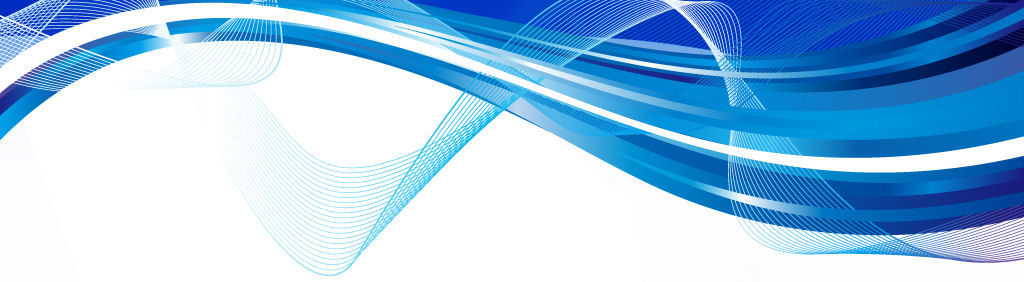 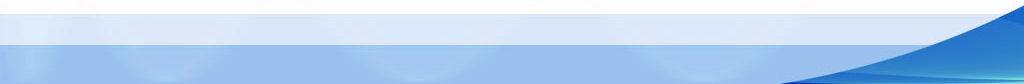 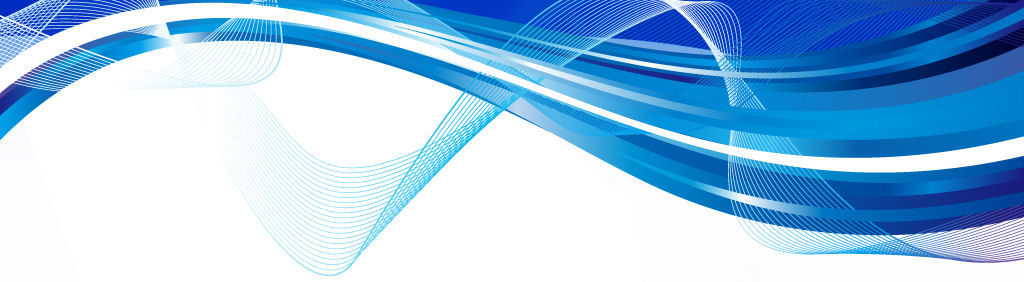 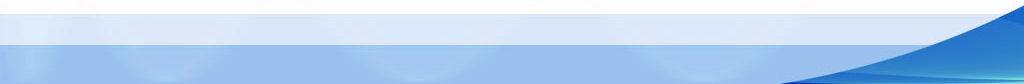 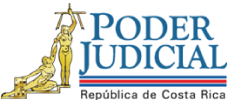 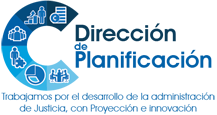 Estudio de Requerimiento HumanoAnteproyecto de Presupuesto 2021Juzgado Contravencional de PuriscalMarzo del 2020mvmDirección de PlanificaciónDirección de PlanificaciónFecha:05 de marzo de 2020Estudio de Requerimiento HumanoEstudio de Requerimiento Humano# Informe:392-PLA-RH-OI-2020Proyecto u oficinas analizadas:Solicitud de recurso humano y revisión de la competencia territorial del Juzgado Contravencional y de Menor Cuantía de Puriscal.Solicitud de recurso humano y revisión de la competencia territorial del Juzgado Contravencional y de Menor Cuantía de Puriscal.Solicitud de recurso humano y revisión de la competencia territorial del Juzgado Contravencional y de Menor Cuantía de Puriscal.I. Plazas por Analizar1 Jueza o Juez 1.II. Justificación de la Situación o Necesidad PlanteadaEl Consejo Superior en sesión 66-17 del 13 de julio del 2017, artículo CXI, denegó la solicitud del licenciado Mauricio Herrera Barboza, Juez Coordinador del Juzgado Contravencional y de Menor Cuantía de Puriscal, ya que para el ejercicio presupuestario 2018 no era posible su consideración; sin embargo, se remitió esa gestión a la Dirección de Planificación para que fuera valorada en el proceso presupuestario 2019, ya que en esa ocasión incluyeron solamente los recursos necesarios para la aplicación de las reformas procesales en las materias Civil y de Trabajo; así como, en lo relacionado con la Ley que crea el Sistema de Alerta y el Procedimiento para la Coordinación y Reacción Inmediata entre las Instituciones Públicas y Privadas ante la Desaparición o Sustracción de Personas Menores de Edad, y la Ley contra el Crimen Organizado.Para el Presupuesto del 2018, la Corte Plena realizó una nueva delimitación de temas prioritarios, que tampoco incluyó la posibilidad de crear recursos en despachos jurisdiccionales como el de Puriscal y es hasta en el periodo presupuestario 2019, que mediante informe 35-PLA-OI-2018 se logró asignar en forma extraordinaria durante el 2019, una plaza de Jueza o Juez en el Juzgado Contravencional y de Menor Cuantía de Puriscal.Para el período presupuestario 2020, se vuelve analizar la plaza en estudio mediante el informe 246-PLA-RH-2019 y se aprobó en forma extraordinaria en sesión del Consejo Superior 18-2019, del 20 de febrero de 2019, artículo II.Debido al periodo presupuestario del 2021, se vuelve a hacer una revisión de la referida plaza de Juez o Jueza 1, dada su condición extraordinaria, por lo que se detallará en el presente informe.III. Información Relevante3.1.- Análisis Específico del Juzgado Contravencional y de Menor Cuantía de Puriscal3.1.1. Recurso HumanoConsultada la Relación de Puestos del 2019 se logra visualizar la siguiente estructura de recurso humano en el Juzgado Contravencional de Puriscal:Cuadro 1Cantidad de Recurso Humano según Relación de Puestos (2018-2019-2020)Fuente: Relación de Puestos 2018-2019-2020.Durante el 2018, el Juzgado en estudio recibió apoyo seis meses del año, de una plaza de Jueza o Juez Supernumerario y una Técnica o Técnico Supernumerario, mismos que quedaron sin efecto a partir del 2019, dado que mediante informe 035-PLA-OI-2018 se asignó en forma extraordinaria el recurso de Juez y se recomendó recalificar la plaza de Auxiliar de Servicios Generales a Técnico Judicial. No obstante, en la Relación de Puestos para el 2019 y 2020, la misma continúa como Auxiliar de Servicios Generales, ya que aún no ha sido recalificada, a la espera del criterio emitido por esta Dirección, y que se encuentra en etapa de revisión por parte de la jefatura del Subproceso. 3.1.2. Carga de trabajo3.1.2.1. Asuntos EntradosA continuación, se muestra la entrada el Juzgado Contravencional y de Menor Cuantía de Puriscal durante el periodo 2018-2019, y una comparación con despachos homólogos del país:Cuadro 2Comparativo de asuntos entrados de Juzgado Contravencional de Puriscal y sus homólogos para el período 2018 y los primeros nueve meses del 2019   Nota (*): FC: Faltas y Contravenciones; PA: Pensión Alimentaria; TR: Tránsito; CI: Civil; LA: Laboral.1) El cálculo del promedio mensual en el 2019 al registrar nueve meses se realiza entre 8.5, no contabiliza la primera semana de enero y Semana Santa.Fuente:  Subproceso de Estadística, Dirección de Planificación.Con base en la información precedente, se tiene que la cantidad de asuntos entrados en el Juzgado Contravencional de Puriscal, durante el 2018, solo es superado por su homólogo de Turrialba; de igual forma al analizar los promedios mensuales de asuntos entrados por Jueza o Juez ocupa una segunda posición, superado solamente por el Juzgado Contravencional de Osa; es decir, supera al resto de despachos homólogos, quienes disponen de mayor cantidad de profesionales, esto por cuanto se consideran dos plazas de Jueza o Juez en el Juzgado Contravencional de Puriscal; no obstante, en el 2018 solo tenía una plaza de Jueza o Juez, con el apoyo de una plaza de profesional por el período de seis meses, por tal motivo con base en la carga de trabajo, se justificó la plaza asignada para el 2019.En virtud de que los últimos datos estadísticos que dispone el Subproceso de Estadística para el despacho en estudio y homólogos corresponden a los primeros nueve meses del 2019, se detalla la entrada de asuntos nuevos de ese período ubicándose el despacho de Puriscal (1122) en una tercera posición, superados por sus homólogos de Corredores (1227) y Turrialba (1308). Por su parte en lo que corresponde al promedio mensual de asuntos entrados por Jueza o Juez durante los nueve meses del 2019 en el Juzgado Contravencional de Puriscal, igual ocupa una tercera posición con 66 asuntos, superado por los despachos de Osa (103) y Corredores (72).Con base en la entrada registrada al tercer trimestre del 2019, al hacer una proyección de la entrada, al final de año; el Juzgado Contravencional de Puriscal evidencia un crecimiento en la cantidad de asuntos entrados, con respecto al año anterior, tal y como se observa en el siguiente gráfico. Nota: Entrada proyectada al finalizar el 2019.Cabe mencionar que el crecimiento en la entrada de asuntos nuevos durante el 2019 (según proyección) en el Juzgado Contravencional de Puriscal, se presenta a pesar de que este año ya no tiene el conocimiento de las materias civil y laboral, como consecuencia de las reformas presentadas en ambas materias.Es de importancia resaltar que, al revisar el movimiento de asuntos entrados en el cuarto trimestre del 2019, según el registro del Sigma, se corrobora el crecimiento en la entrada de asuntos nuevos.3.1.2.2. Asuntos TerminadosEs importante resaltar que el nivel de producción en el Juzgado Contravencional de Puriscal se incrementó para el 2019, según la proyección realizada al finalizar el año, con respecto al 2018, al comparar los asuntos terminados ese año en las materias de su competencia, a saber: contravenciones, pensiones alimentarias y tránsito; tal y como se muestra en el siguiente detalle.  Ver los terminados con Estadística para ver si se cumplió la proyección.Cuadro 3Asuntos terminados en el Juzgado Contravencional de Puriscal durante el período 2018 – 2019(**)Nota: (*) FC: Faltas y Contravenciones; TR: Tránsito; PA: Pensión Alimentaria.(**) Asuntos terminados al 30 de setiembre del 2019.(***) Asuntos terminados según proyección al finalizar 2019.(+) Asuntos terminados durante el 2019 obtenido del SIGMA.Fuente:  Subproceso de Estadística, Dirección de Planificación.De los asuntos terminados, se puede percibir que de los valores proyectados al finalizar el 2019, se cumple la expectativa del incremento de los asuntos, lo cual se evidencia a partir de los datos que se registran en la línea 3 de las diferentes columnas del cuadro 3, siendo las “faltas y contravenciones” las que generan la mayor cantidad. Los asuntos al final de ambos periodos registran un total de 88 casos terminados de más en el 2019 respecto del 2018, lo que podría inferir que el apoyo brindado por la plaza adicional de juez generó un impacto positivo en el nivel de producción.3.1.2.3. Circulante FinalSi se analiza la cantidad de circulante que posee el Juzgado Contravencional de Puriscal y los despachos en análisis, se logra visualizar lo siguiente:Cuadro 4Comparativo Activos al finalizar el periodo en el Juzgado Contravencional y Menor Cuantía de Puriscal, y sus homólogos por tipo de materia durante los primeros nueve meses del 2019Nota: (*) FC: Faltas y Contravenciones; TR: Tránsito; PA: Pensión Alimentaria.Fuente:  Subproceso de Estadística, Dirección de Planificación.De acuerdo con el registro del circulante al 30 de setiembre del 2019, en la materia de contravenciones, el Juzgado Contravencional de Buenos Aires (650) es el que reporta la mayor cantidad de circulante, seguido de Puriscal (285) y en tercer lugar Turrialba (275).El comportamiento del circulante final en la materia de tránsito, el Juzgado Contravencional de Puriscal (196) ocupa la segunda posición superado solamente por su homólogo de Buenos Aires (248). Mientras que el circulante final en la materia de pensiones alimentarias es el que representa la mayor cantidad de circulante registrada en los despachos bajo análisis, siendo el Juzgado Contravencional de Turrialba (3277) el que alcanza la mayor cantidad, seguido del Juzgado Contravencional de Puriscal (2565).El análisis anterior, evidencia que en todas las materias que atienden los despachos analizados, el circulante final registrado en el Juzgado Contravencional de Puriscal siempre se ubica en la segunda posición, siendo circulante de pensiones alimentarias en todos los despachos el de mayor volumen, lo cual obedece a la naturaleza de esta materia, donde lo normal es que el expediente permanezca activo por largo periodo de tiempo.En cuanto al total del circulante por despacho al 30 de setiembre del 2019, el Juzgado Contravencional de Turrialba es el que alcanza el mayor volumen (3697) seguido por los despachos de Buenos Aires (3070) y Puriscal (3046); no obstante, es de importancia mencionar que el despacho de Turrialba posee tres plazas de profesional, mientras que las otras oficinas disponen de dos y en el caso del Juzgado Contravencional de Puriscal una extraordinaria.Al analizar la composición del circulante en materia de pensiones alimentarias por fases, se aprecia lo siguiente:grafico 5Comparativo de circulante final por fase al finalizar el periodo en el Juzgado Contravencional de Puriscal y sus homólogos en materia de pensiones alimentarias(enero-setiembre del 2019)Fuente:  Subproceso de Estadística, Dirección de Planificación.Dado que el circulante en la materia pensiones alimentarias es el que representa la mayor cantidad en cada uno de los despachos en mención, al realizar el análisis comparativo por tipo de fase, se corrobora que en la fase de ejecución activa el Juzgado Contravencional de Puriscal (2274), registra la mayor cantidad, seguido de su homólogo de Turrialba (1529). Si bien, el trámite de este tipo de materias es el más alto en los despachos homólogos, no es una variable determinante para otorgar el recurso adicional, sino que se buscan variables independientes para la toma de esa decisión, como es el caso del incremento de los casos entrados. Cabe destacar que el Juzgado Contravencional de Turrialba, dispone de tres plazas ordinarias de profesionales, mientras que el despacho de Puriscal solo cuenta con una plaza ordinaria de profesional. A continuación, se muestra la representación gráfica de la fase de ejecución activa en cada uno de los despachos analizados, según los datos en detalle.En consulta realizada al Lic. Erick Monge Sandí, Jefe del Subproceso de Evaluación, señaló que el Centro de Conciliación no brindó ninguna colaboración al Juzgado Contravencional de Puriscal en el periodo en análisis.3.2 Criterio de la Dirección de Planificación Desde el 2013 al 2018 el Juzgado Contravencional de Puriscal contó con el apoyo de una plaza de profesional (Supernumerario) por períodos de 6 meses. A partir del 2019, se le asignó una plaza de Jueza o Juez de forma extraordinaria, la cual se le prorrogó para el 2020, dada la carga de trabajo del despacho. En el presente informe se está analizando sobre la necesidad de mantener ese recurso para el 2021, donde es de importancia señalar que para el 2019 a pesar de que el despacho ya no conoce las materias laboral y civil, producto de las reformas experimentadas, el comportamiento de la carga de trabajo se mantiene en crecimiento.Al analizar el comportamiento de la carga de trabajo se evidencia que la entrada de asuntos que se registran al tercer trimestre del 2019 (1122) se mantendría alto para ser atendida por una sola plaza de Jueza o Juez para el Juzgado Contravencional de Puriscal.No se omite hacer ver que la plaza adicional para el Juzgado en estudio se ha estado justificando desde el 2013, cuando se ha recomendado al menos por 6 meses la asignación del recurso, dada la carga de trabajo; lo que confirma que existe una necesidad para el despacho en estudio. Los datos mostrados en el incremento de casos terminados permiten señalar que la asignación del recurso adicional ha tenido el impacto positivo en la capacidad de respuesta de este despacho ante la persona usuaria.Por lo anterior, esta Dirección considera oportuno la asignación de la plaza de Jueza o Juez de forma ordinaria.IV. Elementos Resolutivos4.1.- En el presente estudio se analiza la dotación de una plaza de jueza o juez en el Juzgado Contravencional de Puriscal que fue otorgada por acuerdo de Consejo Superior N°34-18 del 25 de abril de 2018, artículo XII.  Dicho recurso se otorgó en forma extraordinaria a partir del ejercicio económico 2019.4.2.- La estructura de personal del despacho de Puriscal está conformada por siete puestos ordinarios, distribuidos en una Jueza o Juez 1, una Coordinadora o Coordinador Judicial 1, cuatro Técnicas o Técnicos Judiciales 1 y un Auxiliar de Servicios Generales 2.Asimismo, desde el 2013 este despacho contó con la colaboración de una plaza de Jueza o Juez Supernumerario y de una Técnica o Técnico Supernumerario, recursos que comparte desde ese año y hasta el presente con el Juzgado de Pensiones Alimentarias y Violencia Doméstica de Escazú, a razón de seis meses al año en cada despacho, misma que por recomendación emitida en informe N° 35-PLA-OI-2018, debía cesar a partir del momento en que se les concediera el recurso adicional de Juez : “De aprobarse esta recomendación, se dejaría sin efecto (a partir del 2019) la colaboración brindada al Juzgado Contravencional y de Menor Cuantía de Puriscal, de dos puestos supernumerarios (uno profesional y otro de apoyo) por parte del Centro de Apoyo, Coordinación y Mejoramiento de la Función Jurisdiccional”.4.3.- De acuerdo con el análisis comparativo en la cantidad de asuntos entrados durante el 2018, el Juzgado Contravencional de Puriscal, solo es superado por su homólogo de Turrialba; de igual forma al analizar los promedios mensuales de asuntos entrados por Jueza o Juez ocupa una segunda posición, superado solamente por el Juzgado Contravencional de Osa; es decir, supera al resto de despachos homólogos, quienes disponen de mayor cantidad de Profesionales, esto por cuanto para el presente se consideran dos plazas de Jueza o Juez en el Juzgado Contravencional de Puriscal; no obstante, en el 2018 solo tenía una plaza de Jueza o Juez, con el apoyo de una plaza de profesional por el período de seis meses, por tal motivo con base en la carga de trabajo, justifica la plaza asignada para el 2019.4.4.- Dado que el Subproceso de Estadística, solo dispone de estadísticas al terminar setiembre del 2019, al hacer el análisis de asuntos entrados en este período el Juzgado Contravencional de Puriscal (1122) se ubica en una tercera posición, superados por sus homólogos de Corredores (1227) y Turrialba (1308).También lo correspondiente al promedio mensual de asuntos entrados por Jueza o Juez durante los nueve meses del 2019 en el Juzgado Contravencional de Puriscal, igual ocupa una tercera posición con 66 asuntos, superado solamente por los despachos de Osa (103) y Corredores (72).4.5.- Dado el registro en la entrada al tercer trimestre del 2019, al hacer una proyección al final de año; el Juzgado Contravencional de Puriscal evidencia un crecimiento en la cantidad de asuntos entrados, con respecto al año anterior. Situación que se corrobora al conocer el cuarto trimestre del 2019, según registro del SIGMA.Un crecimiento en la entrada de asuntos nuevos, que tiene relevancia ya que este año el despacho dejo de conocer las materias civil y laboral, como consecuencia de las reformas experimentadas en estas materias. 4.6.- Según la comparación de la entrada de asuntos nuevos durante el 2019, existen otros despachos, que cuentan con una menor carga de trabajo y que disponen de dos recursos de juezas o jueces ordinarias (Buenos Aires, Osa, Cañas, Quepos); lo cual contrasta la situación del Juzgado Contravencional de Puriscal, (con mayor carga de trabajo), que dispondría únicamente de una plaza de profesional, sino se le prorroga el recurso extraordinario de jueza o juez asignado a partir del 2019. 4.7.- Bajo el supuesto, que para el 2020, la entrada de asuntos nuevos se mantiene constante, el Juzgado Contravencional de Puriscal, de no disponer de una plaza adicional de Jueza o Juez, quedaría en una situación desfavorable con respecto a sus homólogos, lo cual se evidencia al comparar el promedio mensual de asuntos entrados por Jueza o Juez, que pasaría de 66 a 133 asuntos y superaría a todos sus homólogos. 4.8.- El nivel de producción en el Juzgado Contravencional de Puriscal se incrementó para el 2019, según proyección realizada al finalizar el año, con respecto al año anterior, al hacer la comparación de los asuntos terminados este año en las materias de su competencia como son contravenciones, pensiones alimentarias y tránsito, lo que evidencia la necesidad de disponer del recurso profesional adicional. Incremento en el nivel de producción que se corrobora al conocer los asuntos terminados el cuarto trimestre del 2019, datos obtenidos del Sigma.4.9.- En lo que respecta al circulante, al finalizar el tercer trimestre del 2019, se corrobora que en todas las materias que atienden los despachos analizados, el Juzgado Contravencional de Puriscal siempre se ubica en la segunda posición, siendo circulante de pensiones alimentarias en todos los despachos el de mayor volumen, lo cual obedece a la naturaleza de esta materia, donde lo normal es que el expediente permanezca activo por largo periodo de tiempo.4.10.- Dado que el circulante final en la materia pensiones alimentarias es el que representa la mayor cantidad en cada uno de los despachos en mención, al realizar el análisis comparativo por tipo de fase, se corrobora que, en la fase de ejecución activa, el Juzgado Contravencional de Puriscal (2274), registra la mayor cantidad, seguido de su homólogo de Turrialba (1529). 4.11.  En concordancia con los elementos resolutivos previos, la necesidad de una plaza adicional (extraordinaria u ordinaria) de Jueza o Juez en el Juzgado Contravencional de Puriscal se mantiene; si bien, fue asignada en el 2019 este recurso también se ha mantenido reforzando el despacho desde el 2013 con la colaboración de una plaza de Jueza o Juez Supernumerario por períodos de seis meses, lo que hace evidente la necesidad de disponer del recurso en mención para el ejercicio económico 2021, dado la carga de trabajo que ese despacho mantiene, a pesar de haberse eliminado la atención de los asuntos civiles y laborales.Por ello bajo el supuesto que para el 2020 el despacho en estudio registre la misma entrada que el año anterior; inclusive que la entrada registrada al tercer trimestre del 2019 (1122) sea la entrada total al final del 2020, con solo una plaza de profesional, el promedio mensual de asuntos entrados por Jueza o Juez se mantendría alto para una sola plaza; por lo cual el despacho en estudio quedaría en una situación de desventaja con respecto a sus homólogos; por tanto, esta Dirección considera oportuna asignar la plaza en estudio de forma ordinaria.  El servicio mejoró al observarse un incremento en el nivel de producción que se corrobora al conocer los asuntos terminados el cuarto trimestre del 2019. Lo que mejora los tiempos de respuesta y celeridad para la personal usuaria.V. Recomendaciones5.1. En cuanto a recursos analizados se recomienda lo siguiente:FUENTE: Elaboración propia con datos suministrados por el Subproceso de Formulación del Presupuesto y Portafolio de Proyectos Institucional, para el 2021.No se recomienda la contratación de equipo en razón que viene en condición extraordinaria durante el presente año.5.2. Vinculación con el Plan Estratégico del Poder JudicialEl recurso que se analiza se encuentra vinculado al Plan Estratégico Institucional 2019-2024, en el objetivo “Resolver conflictos de forma imparcial, célere y eficaz, para contribuir con la democracia y la paz social” incluido en el tema estratégico” Resolución oportuna de Conflictos”.Realizado por:Lic. Alexander Tenorio Campos, Profesional 2Aprobado por:Lic. Ginethe Retana Ureña, Jefa Subproceso Organización InstitucionalVisto bueno:Licda. Nacira Valverde Bermúdez, Directora a.i. de Planificación